Дата:Ф. И. О. педагога Предмет: историяКласс: 7 Тип урока: урок-открытие нового знания Учебник: История России XVI- конецXVII века. Автор: И. Л. Андреев, И. Н. Федоров, И. В. АмосоваТема урока: Правление Василия III. Отношения с Крымским ханством.Цель урока: охарактеризовать особенности развития Московской Руси в период правления Василия IIIПлан урокаВыбор наследника престола.Завершение объединения русских земель вокруг Москвы.Отношения с Крымом и Казанью.Рождение наследникаОтмирание удельной системы.Орг. этапЗдравствуйте, откройте п. 1, запишите тему урока.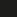 1. Политику Ивана III продолжил его сын Василий. Но этому предшествовал целый ряд событий. После смерти в 1490 г. сына Ивана III от первого брака остался внук Дмитрий Иванович. В то же время на престол претендовал сын Ивана от Зои (Софьи) Палеолог Василий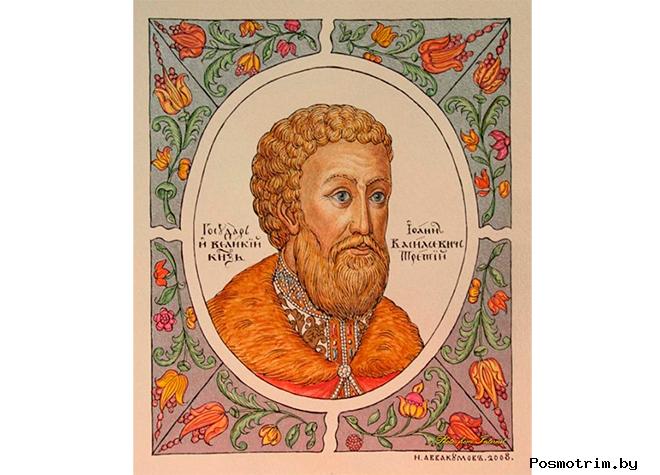 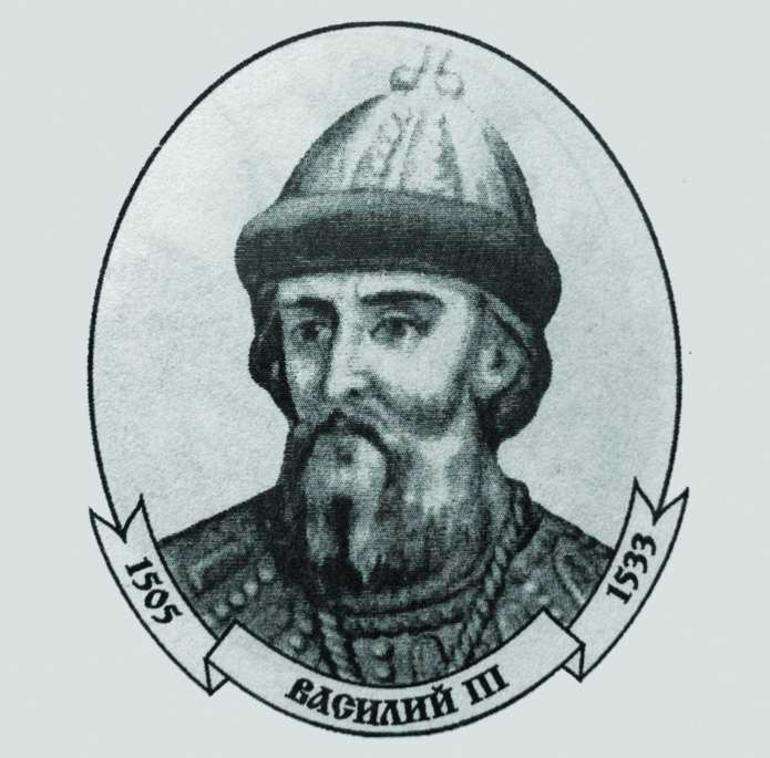                    Ивана III                                                                                        Василий IIIМотивационный этап При дворе сформировались группировки бояр, продвигавших своего «кандидата» в качестве преемника Ивана. В 1497 г. вскрылся заговор, целью которого было убийство Дмитрия. Иван III, наказав участников заговора, торжественно венчал в Успенском соборе Дмитрия-внука как своего соправителя (венчание на великое княжение). Но уже в 1502 г. верх одержала партия Софьи Палеолог. Дмитрий вместе с матерью был отправлен в заточение, а соправителем Ивана III был назначен Василий. После смерти отца Василий наследовал великокняжеский престол. Не желая иметь соперника, он содержал Дмитрия Ивановича в тюрьме до самой его смерти в 1509 г. Актуализация знанийПросмотрите видео   https://www.youtube.com/watch?time_continue=161&v=yoVBdlJjzC4Рассмотрите схему:Иван 3+Софья Палеолог                                                 1470 - 1490 соправительИван        Василий       3 сына	                                                     1502- соправитель, 1505-1533- правитель                                                  Сын Дмитрий                                                           1498-15022. При Василии III возросла мощь русской армии. В её составе появилось постоянное подразделение – наряд. Так называли в то время артиллерию. Были сформированы и отряды Пищальников, воинов, вооружённых огнестрельным оружием – пищалями. Государь продолжает проводить активную внутреннюю и внешнюю политику. Прочитайте подпункт «Завершение объединения русских земель вокруг Москвы», заполните пропуски в таблице. Ответьте на устно вопросы:1) Каковы причины раздробленности Руси?2) Какую политику проводил Василий III?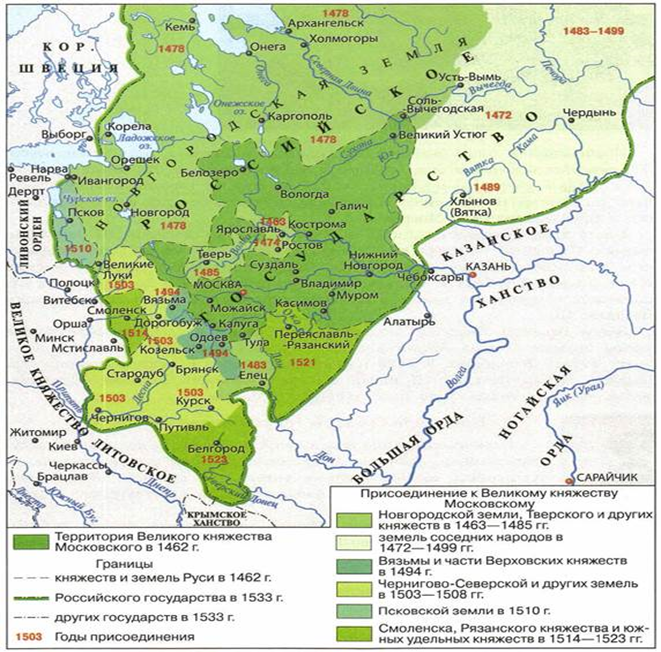 Работа с картойВопрос: как складывались отношения Московского княжества с Крымом и Казанью?3 Работа с историческим источником. Прочитайте. Из «Записок о Московии» С. Герберштейна. 1566 г.Властью, которую он (Василий III. — Авт.) применяет по отношению к своим подданным, он легко превосходит всех монархов всего мира. И он докончил также то, что начал его отец, а именно отнял у всех князей и других властелинов все их города и укрепления. Во всяком случае, даже родным своим братьям он не поручает крепостей, не доверяя и им. Всех одинаково гнетет он жестоким рабством, так что, если он прикажет кому-нибудь быть при его дворе, или идти на войну, или править какое-нибудь посольство, тот вынужден исполнять все это на свой счет.Все драгоценности, которые привозят послы, отправляемые к иностранным государям, государь откладывает в свою казну… Он применяет свою власть к духовным так же, как и к мирянам, распоряжаясь беспрепятственно и по своей воле жизнью и имуществом всех; из советников, которых он имеет, ни один не пользуется таким значением, чтобы осмелиться разногласить с ним или дать ему отпор в каком-нибудь деле. Они открыто заявляют, что воля государя есть воля божья и что ни сделает госу-дарь, он делает по воле Божией. Поэтому также они именуют его ключником и постельничим божиим; наконец, веруют, что он — свершитель божественной воли. Отсюда и сам государь; когда к нему обращаются с просьбами за какого-нибудь именного или по другому важному делу, обычно отвечает: «Если бог повелит, то освободим». Равным образом, если кто-нибудь спрашивает о каком-нибудь деле неверном и сомнительном, то в общем обычно получает ответ: «Про то ведает бог да великий государь».Вопрос: можно ли утверждать на основании текста австрийского дворянина барона Сигизмунда Герберштейна, что при Василии III происходило укрепление верховной власти московского князя? Обоснуйте свое мнение.4. Рождение наследника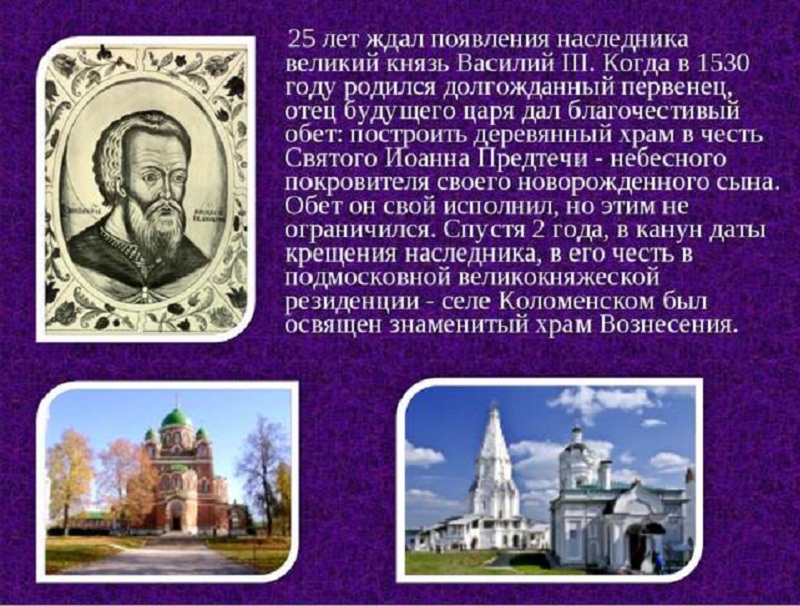 Запишите в тетрадь: 1526 год-венчание Василия Ивановича и Елены Глинской1530 год-рождение наследника ИванаПрочитать подпункт «Отмирание удельной системы». Вопрос? Как Иван III в своем завещании подчеркнул преимущество Василия III перед его братьями, удельными князьями?Закрепление материалаДокажите, что при Василии III произошло завершение объединения русских земель вокруг Москвы и продолжилось строительство единого Русского централизованного государства.Домашнее задание: § 1 прочитать даты, термины учить, вопросы в конце п. №5, 6 – письменно. Выполнить задание на стр.16-17 "Мнение историка"-письменно. Имя великого князяВнутренняя политикаВнешняя политикаВасилий III (1505 - ? гг. )Объединение русских земель под властью Москвы1512 г. — начало войны с ЛитвойВасилий III (1505 - ? гг. )1510 .— ? гг.? г.— возвращение в состав Русского государства Смоленской земли, находившейся под властью ЛитвыВасилий III (1505 - ? гг. )1521  — ? гг.Ухудшение отношений с Крымским ханствомВасилий III (1505 - ? гг. )Поддержка со стороны православной церквиВасилий III (1505 - ? гг. )Укрепление верховной власти московского князяЗадание: Покажите на карте земли, присоединенные к Московскому княжеству в годы правления Василия III. 